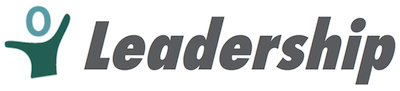 CEELO Leadership AcademyLEADERSHIP FOR RESULTSDRAFT TRAVEL AGENDAAugust 2-4, 20161025 Thomas Jefferson Street NW, Suite 700, Washington, DC 20007 TIMEDAY 1 – Half-Day (2:00- Evening)DAY 2 – Full Day (8:30am – 5pm)DAY 3 – Full Day  (8:30 – 4pm)BreakfastBreakfastEarly MorningMORNING CHECK-INPresentation 1Presentation 2MORNING CHECK INCommunications 202 – Tying all 4 sessions together BreakBreakBreakLate MorningPresentation 3Communications Strategies within Results Based Leadership and Systems Thinking ExercisesLUNCHLUNCHLUNCH 2:00Welcome Back!CHECK IN – Catch-up - reflections on the June Communications Session and Since Preparations for Project PresentationsPresentation 4Presentation 5Presentation 6PANEL OF LEADERS & DiscussionBreakBreakBreakAfternoonCoaching-time with mentor-groupsCoaching-time with individual fellows CHECK-OUTPresentation 7Round-robin reflectionsCHECK-OUTFinal session – examining our leadership and career trajectoriesClosing ActivityCHECK-OUTEvening ActivitiesGROUP DINNER-ACTIVITYGROUP DINNERADJOURN AT 4:00pm